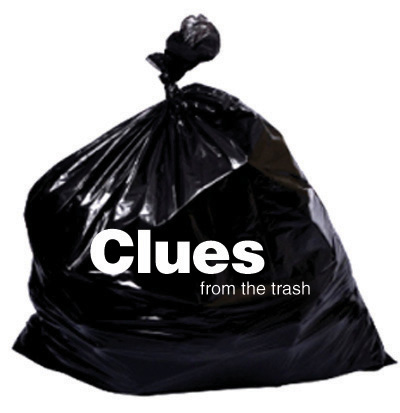 Clues from the Trash: Who's in the family?Fill a clean empty trash bag with "clean garbage" and encourage kids to use their inference skills to make guesses about "the family."Trash Examples (all emptied):Dog food - they have a dogShaving cream - someone hairy, dadBaby food jar - baby in the familyCarry out menu - they like to eat outLipstick tube - mom or teen girlPicture of Justin Bieber - kid / teen with a crush, likes musicBox of crayons - someone likes to color, kid
Popcorn bag - they watched a movieGet creative! You can put some crazy things in the bag to get kids to think out of the box!Questions to Ask:How many people in the family? - Maybe six: dad, mom, baby, kid, teen, dogWhat are their interests? - Music, art, movies, eating out